Activités NRICHpar année scolaire

   
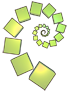 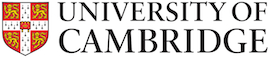 Pour consultationGames using Counters : http://nrich.maths.org/10264 More playing with dice: http://nrich.maths.org/8383 Jeux virtuelsIncey Wincey Spider1ehttp://nrich.maths.org/8389 Tug of War1e/2ehttp://nrich.maths.org/5897 Addition Arithmagons2e/3ehttp://nrich.maths.org/2670&part= Slippery Snail4e +http://nrich.maths.org/1210 Counter Roundup4e + http://nrich.maths.org/1248 Board Block4ehttp://nrich.maths.org/2871 Missing Multipliers 4 X 45e http://nrich.maths.org/7382&part= Missing Multipliers 6 X 66e +http://bit.ly/1LeNq92 Factors and Multiples Games5e/6ehttp://nrich.maths.org/5468 Multiplication Arithmagons5e/6ehttp://nrich.maths.org/7447 Estimating Angles6ehttp://nrich.maths.org/1235 Countdown6ehttp://nrich.maths.org/6499 Square It7e +http://nrich.maths.org/2526 Shifting Times Tables6e/7ehttp://nrich.maths.org/6713 Cops and robbers6ehttp://nrich.maths.org/6288 First Connect Three (avec  # nég)7ehttp://nrich.maths.org/5865 Playing Connnect Three7ehttp://nrich.maths.org/5864 Connect Three7ehttp://nrich.maths.org/5911 The Remainders Game7ehttp://nrich.maths.org/6402 Charlie’s Delightful Machine7ehttp://nrich.maths.org/7024 Dozens7ehttp://nrich.maths.org/559 Countdown Fractions7e/8ehttp://nrich.maths.org/6564 Missing multipliers 4 X 4 (avec  # nég)7e/8ehttp://bit.ly/1LwgKnc Missing Multipliers 6 X 6 (avec # nég)7e/8ehttp://bit.ly/1isVDvn Missing Multipliers 8 X 88e +http://bit.ly/1goUiUd Diamond Collection10ehttp://nrich.maths.org/5725 Finding Factors (exp. algébriques)10ehttp://nrich.maths.org/7452 Conway’s Chequerboard Army10e http://nrich.maths.org/5882 White Box11ehttp://nrich.maths.org/7007 Last Biscuit11ehttp://nrich.maths.org/2656 Conway’s Chequerboard Army11ehttp://nrich.maths.org/5882 Jam	11ehttp://nrich.maths.org/1230 Nine Colours11ehttp://nrich.maths.org/768 Nim-Interactive11ehttp://nrich.maths.org/1274 Outils virtuelsDominoes Environment2e/3ehttp://nrich.maths.org/6361 Red and Black Spinner (2 moitiés)2e/3ehttp://nrich.maths.org/8426 Number Balance1e à 4ehttp://nrich.maths.org/4725 Cuisenaire Environment2e à 7ehttp://nrich.maths.org/4348 More transformations on a Pegboard (carré)3e à 9ehttp://nrich.maths.org/4901 Dice and Spinners Environment	4e à 9ehttp://nrich.maths.org/6963 Interactive Spinners4e à 9ehttp://nrich.maths.org/6033 Virtual Geoboard - Circular7e à 9ehttp://nrich.maths.org/2883 Lottery Simulator7e à 10ehttp://nrich.maths.org/7334 Angle A	9ehttp://nrich.maths.org/983 Three Balls11ehttp://nrich.maths.org/725 Power Match11e et 12ehttp://nrich.maths.org/6159 Pratique virtuelleMathmo10e +http://nrich.maths.org/mobl/mathmo/mathmo.html